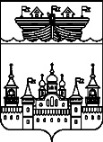 СОВЕТ ДЕПУТАТОВ ВОСКРЕСЕНСКОГО МУНИЦИПАЛЬНОГО ОКРУГА НИЖЕГОРОДСКОЙ ОБЛАСТИРЕШЕНИЕ23 января 2023 года	№5О создании Управления по благоустройству и работе с территориями администрации Воскресенского муниципального округа Нижегородской областиВ соответствии с Федеральным законом от 06.10.2003 № 131-ФЗ «Об общих принципах организации местного самоуправления в Российской Федерации», Законом Нижегородской области от 4 мая 2022 года № 45-З «О преобразовании муниципальных образований Воскресенского муниципального района Нижегородской области», решением Совета депутатов Воскресенского муниципального округа Нижегородской области от 18 ноября 2022 № 53 «Об утверждении структуры администрации Воскресенского муниципального округа Нижегородской области»,Совет депутатов округа решил:1.Создать Управление по благоустройству и работе с территориями администрации Воскресенского муниципального округа Нижегородской области.2.Наделить Управление по благоустройству и работе с территориями администрации Воскресенского муниципального округа Нижегородской области статусом юридического лица.3.Утвердить Положение об Управлении по благоустройству и работе с территориями администрации Воскресенского муниципального округа Нижегородской области.4.Наделить полномочиями выступать заявителем по государственной регистрации Положения об Управлении по благоустройству и работе с территориями администрации Воскресенского муниципального округа Нижегородской области главу местного самоуправления Воскресенского муниципального округа Нижегородской области Запевалова Александра Евгеньевича.5.Настоящее решение вступает в силу со дня его принятия.Председатель 				                       Глава местного самоуправленияСовета депутатов округа    				округа                                 И.Д. Оржанцев						А.Е. ЗапеваловУтвержденорешением Совета депутатов Воскресенского муниципального округаНижегородской областиот 23 января 2023 года №5Положениеоб Управлении по благоустройству и работе с территориями администрации Воскресенского муниципального округа Нижегородской области1. Общие положения1.1. Настоящее Положение  разработано в соответствии с Федеральным законом от 06 октября 2003 года № 131-ФЗ «Об общих принципах организации местного самоуправления в Российской Федерации», Законом Нижегородской области от 4 мая 2022 года № 45-З «О преобразовании муниципальных образований Воскресенского муниципального района Нижегородской области», решением Совета депутатов Воскресенского муниципального округа Нижегородской области от 18 ноября 2022 № 53 «Об утверждении структуры администрации Воскресенского муниципального округа Нижегородской области».1.2. Управление по благоустройству и работе с территориями администрации Воскресенского муниципального округа Нижегородской области (далее – Управление) является структурным подразделением администрации Воскресенского муниципального округа Нижегородской области (далее - Администрация), создан в соответствии со структурой администрации Воскресенского муниципального округа для реализации отдельных управленческих и иных полномочий администрации на территории Воскресенского муниципального округа Нижегородской области: 1) рабочий поселок Воскресенское, сельский поселок Калиниха, сельский поселок имени Михеева, входящие в состав административно-территориального образования рабочий поселок Воскресенское;2) деревня Аносово, деревня Апариха, деревня Асташиха, село Благовещенское, село Знаменское, деревня Карасиха, деревня Кладовка, деревня Коробиха, деревня Красное, деревня Левиха, деревня Пичужиха, село Погатиха, деревня Попиха, деревня Поползуха, деревня Прудовка, деревня Пузеево, деревня Семеново, деревня Соловьиха, деревня Стрелиха, деревня Шишкино, входящие в состав административно-территориального образования Благовещенский сельсовет;3) деревня Бараниха, деревня Бахарево, деревня Бесходарное, деревня Богданово, село Богородское, деревня Борисовка, деревня Валявиха, деревня Галибиха, село Докукино, деревня Евдокимово, деревня Задворка, деревня Звягино, деревня Калиниха, деревня Косогорово, деревня Курдома, деревня Ладыгино, деревня Лалакино, деревня Нагорное, деревня Сосновка, деревня Сухоборка, деревня Сысуево, деревня Томилиха, деревня Трифакино, деревня Урубково, село Успенское, деревня Чанниково, деревня Шевелино, входящие в состав административно-территориального образования Богородский сельсовет;4) деревня Александровка, деревня Аршиново, деревня Бараново, деревня Большие Ключи, деревня Быдрей, село Владимирское, деревня Зимарка, деревня Каменка, деревня Лобачи, деревня Мартьяново, деревня Осиновка, деревня Пигалево, деревня Пузеево, деревня Рассадино, деревня Топан, деревня Шадрино, деревня Шишенино, село Шурговаш, входящие в состав административно-территориального образования Владимирский сельсовет;5) деревня Большая Юронга, деревня Большие Отары, деревня Большие Поляны, деревня Большое Иевлево, село Большое Поле, село Воздвиженское, деревня Заболотное, сельский поселок Ижма, деревня Изъянка, деревня Кузнец, деревня Малая Юронга, деревня Малое Иевлево, деревня Малое Содомово, деревня Малые Отары, деревня Нестерино, деревня Ошараш, деревня Петрово, деревня Прудовские, сельский поселок Руя, сельский поселок Северный, деревня Сухоречье, деревня Тиханки, деревня Чистое Болото, входящие в состав административно-территориального образования Воздвиженский сельсовет;6) деревня Анненка, деревня Белоусово, деревня Большое Содомово, деревня Буслаево, село Глухово, деревня Елкино, деревня Копанки, деревня Красная Новь, деревня Красные Поляны, сельский поселок Красный Яр, деревня Липовка, сельский поселок Мирный, деревня Поломерское, сельский поселок Поляны, деревня Попово, деревня Родионово, деревня Черново, входящие в состав административно-территориального образования Глуховский сельсовет;7) деревня Бовырино, деревня Дубовка, деревня Дунаевы Поляны, деревня Егорово, деревня Ерзово, сельский поселок Красная Звезда, деревня Люнда, деревня Осиновка, входящие в состав административно-территориального образования Егоровский сельсовет;8) деревня Бахариха, деревня Богданово, деревня Будилиха, деревня Капустиха, деревня Лучиновка, деревня Площаниха, деревня Русениха, деревня Усиха, деревня Чернышиха, деревня Чухломка, деревня Щербачиха, входящие в состав административно-территориального образования Капустихинский сельсовет;9) деревня Антипино, деревня Безводное, деревня Васильевское, деревня Дубовик, деревня Елдеж, деревня Копылково, деревня Кузнецово, деревня Кучиново, деревня Марфино, деревня Марьино, деревня Нахратово, деревня Озерское, деревня Орехи, деревня Подлесное, деревня Чихтино, деревня Шалово, деревня Шамино, деревня Щербаково, деревня Якшиха, входящие в состав административно-территориального образования Нахратовский сельсовет;10) деревня Автулиха, деревня Быстрец, деревня Завод, деревня Заозерье, деревня Клюкино, деревня Марково, село Нестиары, деревня Никаново, входящие в состав административно-территориального образования Нестиарский сельсовет;11) деревня Безводное, деревня Драничное, деревня Елизаветино, деревня Игнатьево, деревня Краснояр, деревня Песочное, деревня Раскаты, село Староустье, село Троицкое, входящие в состав административно-территориального образования Староустинский сельсовет.1.3. Управление подотчетно главе местного самоуправления Воскресенского муниципального округа Нижегородской области. 1.4. Управление наделено правами юридического лица, имеет бланк, лицевой счет в органах казначейства, имеет гербовую печать и штампы со своим наименованием, может заключать договоры с представителями и организациями, гражданами по предмету своей деятельности, осуществлять другие действия в пределах полномочий, установленных настоящим Положением.1.5. Управление вправе в пределах своих полномочий выступать от своего имени в суде истцом и ответчиком, вступать в правоотношения с другими физическими и юридическими лицами в соответствии с действующим законодательством Российской Федерации.1.6. Управление в своей деятельности руководствуется Конституцией Российской Федерации, законодательством Российской Федерации, указами и распоряжениями Президента Российской Федерации, постановлениями и распоряжениями Правительства Российской Федерации, законами и другими нормативными правовыми актами Нижегородской области, Уставом Воскресенского муниципального округа Нижегородской области, муниципальными нормативными правовыми актами Воскресенского муниципального округа и настоящим Положением.1.7. Полное наименование юридического лица: Управление по благоустройству и работе с территориями администрации Воскресенского муниципального округа Нижегородской области.Сокращенное наименование юридического лица: Управление по благоустройству и работе с территориями администрации Воскресенского муниципального округа.Юридический адрес Управления по благоустройству и работе с территориями администрации Воскресенского муниципального округа Нижегородской области: 606730, Нижегородская область, р.п. Воскресенское, площадь Ленина, дом 1.1.8. Учредителем Управления является муниципальное образование Воскресенский муниципальный округ Нижегородской области. От имени муниципального образования функции и полномочия учредителя Управления осуществляет администрация Воскресенского муниципального округа Нижегородской области.1.9. Финансирование расходов на содержание Управления осуществляется за счет средств бюджета Воскресенского муниципального округа Нижегородской области.1.10. Управление осуществляет свою деятельность как непосредственно, так и во взаимодействии с другими структурными подразделениями и органами местного самоуправления Воскресенского муниципального округа, иными организациями, юридическими и физическими лицами.2. Задачи Управления2.1. Основными задачами Управления являются:- участие в обеспечении выполнения требований пожарной безопасности;- участие в осуществлении мероприятий по защите населения и подведомственной территории от чрезвычайных ситуаций природного и техногенного характера;- организация текущего содержания автомобильных дорог местного значения, улично-дорожной сети;- организация благоустройства на подведомственной территории, в том числе в части обеспечения уличного освещения, озеленения, установки указателей с наименованием улиц и номерами домов;- обеспечение реализации мероприятий по охране окружающей среды;- участие в организации деятельности по накоплению (в том числе раздельному накоплению), сбору, транспортированию, обработке, утилизации, обезвреживанию, захоронению твердых коммунальных отходов;- участие в реализации федеральных, региональных и муниципальных программ, проектов и планов;- осуществление взаимодействия с населением с целью реализации полномочий органов местного самоуправления.3. Функции Управления3.1. Управление осуществляет на подведомственной территории управленческие, исполнительно-распорядительные и иные функции по вопросам местного значения в пределах определенных полномочий.3.2. Для выполнения возложенной задачи управление осуществляет следующие функции:3.2.1. Участие в обеспечении выполнения требований пожарной безопасности: - организация выполнения муниципальных программ по вопросам обеспечения пожарной безопасности (подготовка и утверждение паспортов готовности населенных пунктов к пожароопасному периоду, уборка сухой растительности в населенных пунктах на подведомственной территории);- организация  выполнения плана привлечения сил и средств для тушения пожаров и проведение аварийно-спасательных работ на подведомственной территории, участие в разработке планов пожарной безопасности территорий;- содействие в обеспечении функционирования муниципальных пожарных команд, создание добровольных пожарных дружин;- обеспечение связи и оповещения населения о пожаре, а именно разработка схем оповещения населения, проверка таксофонов, установка рынд; - содействие распространению пожарно-технических знаний (уголки, стенды, памятки, листовки, баннеры), участие в оперативно-профилактических операциях по правилам пожарной безопасности;- иные мероприятия, направленные на обеспечение пожарной безопасности.3.2.2. Участие в осуществлении мероприятий по защите населения и подведомственной территории от чрезвычайных ситуаций природного и техногенного характера, обеспечении безопасности людей на водных объектах: - участие в подготовке населения в области защиты населения и территорий от чрезвычайных ситуаций на подведомственной территории (создание  учебно-консультационных пунктов по подготовке населения);- контроль за наличием в населенных пунктах на подведомственной территории исправных водоисточников для целей наружного пожаротушения; - контроль за состоянием пожарных водоемов, расчисткой подъездных путей к пожарным водоемам, установкой указателей, в зимнее время - подготовкой незамерзающих прорубей, содействие в организации работ по монтажу и ремонту сетей противопожарного водопровода;- оборудование и   содержанием в исправном состоянии пирсов; - обеспечение беспрепятственного проезда пожарной техники к месту пожара, содержание в надлежащем состоянии дорог к противопожарным водоисточникам; - создание минерализованных полос вокруг населенных пунктов на подведомственной территории; - информирование населения об опасности возникновения пожаров в период повышенной пожарной опасности (организация сходов с участие населения населенных пунктов, установка информационных стендов с документацией),  организация патрулирования  населенных пунктов и лесных массивов примыкающих к населенным пунктам.3.2.3. Организация работы в сфере дорожной деятельности и обеспечение надлежащего содержания автомобильных дорог местного значения, улично-дорожной сети, тротуаров: - содействие в организации зимнего содержания дорог местного значения и улично-дорожной сети, тротуаров (улиц, проездов, переулков), расчистка дорог местного значения, тротуаров от снега, организация вывоза снега, заготовка и обработка пескосоляной смесью, заключение муниципальных контрактов на зимнее содержание подведомственной территории; - содействие в организации летнего содержания дорог местного значения и улично-дорожной сети, тротуаров (улиц, проездов, переулков), проведение текущего ямочного ремонта, планирования грунта, шлака, шлакового отсева и др., обкос травы и уборка мусора на обочинах дорог, тротуаров, установка дорожных знаков, нанесение дорожной разметки на дорогах с асфальтированным покрытием (заключение муниципальных контрактов на летнее содержание подведомственной территории); - содействие в организации работ по ремонту, проектированию, строительству и реконструкции дорог местного значения в рамках действующих программ;- утверждение перечня дорог местного значения на подведомственной территории;- организация работы по паспортизации дорог местного значения на подведомственной территории;- разработка перспективного плана ремонта дорог местного значения и улично-дорожной сети на подведомственной территории; - обеспечение безопасности дорожного движения.3.2.4. Организация работы в сфере благоустройства, в том числе в части: уличного освещения, озеленения, вывоза твёрдых коммунальных отходов и мусора, в том числе раздельного, ликвидации несанкционированных свалок и навалов мусора у контейнерных площадок, обустройства и содержания контейнерных площадок, мест отдыха на водоёмах, детских и спортивных площадок, благоустройства общественных и дворовых территорий, ведения адресного хозяйства с установкой указателей с наименованием улиц и номерами домов: - содержание общественных территорий, благоустроенных в рамках действующих программ; - содействие в организации работ по благоустройству общественных и дворовых территорий;- содержание и ремонт памятников и обелисков; - содержание и обустройство зон отдыха на водоемах, родников; - кронирование и посадка деревьев, обрезка и посадка кустарников, снос сухих и аварийных деревьев, обкос травы, разбивка цветников;- установка информационных щитов, указателей на детских и спортивных площадках, местах купания, территориях, благоустроенных в рамках действующих программ;- содержание и ремонт уличного освещения;- разработка перспективного плана освещения улично-дорожной сети; - организация и проведение ежегодного месячника по благоустройству территории населённых пунктов;- содействие в организации работ по благоустройству населённых пунктов в рамках действующих программ;- содержание и обустройство контейнерных площадок, утверждение и ведение реестра контейнерных площадок, расположенных на подведомственной территории; - содержание малых архитектурных форм;- содержание и обустройство детских и спортивных площадок, утверждение и ведение реестра, составление паспорта на каждый объект;- содержание и организация вывоза мусора с кладбищ;- ведение адресного хозяйства, установка указателей с наименованием улиц и номерами домов; - содействие в организации зимнего содержания общественных территорий (площадей, парков), дворовых территорий (дворовых проездов, тротуаров), контейнерных площадок, расчистка проездов, тротуаров от снега, подъездов к контейнерным площадкам, организация вывоза снега, обработка противогололёдными материалами; - содействие в организации летнего содержания общественных территорий (площадей, парков), дворовых территорий (дворовых проездов, тротуаров), контейнерных площадок: обкос травы, подбор мусора;- контроль за соблюдением правил благоустройства в форме обследования территории, фиксации нарушений правил благоустройства, установленных в ходе такого обследования, выдачи предписаний об устранении нарушений, установления факта исполнения или неисполнения предписания,  составления протоколов об административных правонарушениях в соответствии с законодательством об административных правонарушениях.3.2.5. Обеспечение реализации мероприятий по охране окружающей среды.3.2.6. Осуществление взаимодействия с населением: - прием, регистрация и подготовка ответов на обращения в установленном законодательством порядке; - организация взаимодействия структурных подразделений Администрации с населением подведомственной территории; - содействие в создании условий и организации деятельности добровольных формирований населения по охране общественного порядка; - содействие в сохранении местных традиций и обычаев и содействие в проведении культурно-массовых мероприятий, официальных праздников, дней города, сел, деревень, организация участия населения, организаций, учреждений в мероприятиях муниципального округа;- ведение информационной и разъяснительной работы с населением, реализация мероприятий ежегодных планов информационной работы Администрации, в том числе предоставление актуальной информации для ведения официального сайта администрации Воскресенского муниципального округа;- участие в организации досуга, массового отдыха жителей, мероприятий по работе с детьми и молодежью;- участие в обеспечении населения услугами организаций культуры, официальных физкультурно-оздоровительных и спортивных мероприятий округа. 3.2.7.1. обеспечение межведомственного взаимодействия при оказании государственных и муниципальных услуг. 3.2.8. Участие в оказываемых Администрацией муниципальных услугах: - присвоение адресов объектам адресации, изменение, аннулирование адресов, присвоение наименований элементам улично-дорожной сети (за исключением автомобильных дорог федерального значения, автомобильных дорог регионального и межмуниципального значения), подготовка проектов правовых актов Администрации о присвоении и изменении адресов объектов недвижимости, направление информации о присвоении и изменении адресов объектов недвижимости в структурное подразделение Администрации, уполномоченное на ведение муниципального адресного реестра;- иные муниципальные услуги по направлению деятельности управления.3.2.9. Участие в организационном обеспечении подготовки и проведения муниципальных выборов, местного референдума, голосования по отзыву депутата, члена выборного органа местного самоуправления, выборного должностного лица местного самоуправления, голосования по вопросам изменения границ муниципального образования, преобразования муниципального образования. 3.2.10. Участие в осуществлении мер, направленных на укрепление межнационального и межконфессионального согласия, поддержку и развитие языков и культуры народов Российской Федерации, реализацию прав национальных меньшинств, обеспечение социальной и культурной адаптации мигрантов, профилактику межнациональных (межэтнических) конфликтов. 3.2.11. Участие в осуществлении мер по противодействию коррупции, профилактике преступности, терроризма и экстремизма, профилактике правонарушений среди несовершеннолетних. 3.2.12. Обеспечение реализации мероприятий федеральных, региональных и муниципальных программ, проектов и  планов. 3.2.13. Содействие в организации и проведении на подведомственной территории муниципального контроля.3.2.14. Обеспечение в соответствии с установленными правилами формирование, хранение и использование архивных документов, а также передачу документов на постоянное хранение в архив.3.2.15. Осуществление иных функций (полномочий), определенных нормативно-правовыми актами органов местного самоуправления муниципального округа.4. Права Управления4.1. В целях решения возложенных задач и реализации основных полномочий Управление имеет право:- получать, использовать выделенные средства бюджета Воскресенского муниципального округа в установленном порядке;- разрабатывать и осуществлять меры по совершенствованию управления, планирования, финансирования и экономического стимулирования на подведомственной территории;- создавать в пределах своих полномочий комиссии и экспертные советы, временные рабочие группы, созывать совещания по вопросам, связанным с выполнением возложенных на  Управление полномочий;- запрашивать и получать в пределах своей компетенции у органов и структурных подразделений администрации Воскресенского муниципального округа, предприятий, учреждений и организаций муниципального округа  информацию, справочные материалы и статистические сведения по вопросам, находящимся в ведении  Управления, при условии соблюдения требований, установленных Федеральным законом от 27 июля 2006 года № 149-ФЗ «Об информации, информационных технологиях и о защите информации»;- вносить на рассмотрение главе местного самоуправления Воскресенского муниципального округа предложения по совершенствованию работы Управления;- привлекать специалистов администрации Воскресенского муниципального округа  для подготовки проектов нормативных правовых актов и других документов по вопросам, находящимся в ведении Управления;- направлять ходатайства, заявлять позицию Управления, как в органах местного самоуправления, так и в государственных органах, организациях, учреждениях и на предприятиях любой организационно-правовой формы.5. Обязанности Управления5.1.	 Управление обязано:- отчитываться о результатах своей деятельности перед главой местного самоуправления Воскресенского муниципального округа;- соблюдать требования законодательства и нормативных правовых актов органов местного самоуправления Воскресенского муниципального округа по вопросам деятельности Управления;- осуществлять контроль за выполнением условий, заключенных Управлением контрактов, в случае необходимости принимать меры к их расторжению;- обеспечивать эффективное и рациональное использование бюджетных средств.6. Структура и штатное расписание Управления6.1. Структура и штатное расписание Управления утверждаются начальником Управления и согласовывается главой местного самоуправления Воскресенского муниципального округа.7. Руководство деятельностью Управления7.1. Руководство деятельностью Управления осуществляет заместитель главы администрации округа, начальник управления по благоустройству и работе с территориями (далее начальник Управления), назначаемый на должность и освобождаемый от должности распоряжением главы местного самоуправления Воскресенского муниципального округа. Начальник Управления находится в непосредственном подчинении главы местного самоуправления Воскресенского муниципального округа.7.2. Граждане, работающие в Управлении, исполняющие обязанности по должностям муниципальной службы за денежное вознаграждение, выплачиваемое за счет средств бюджета муниципального округа, являются муниципальными служащими.7.3. Граждане, исполняющие обязанности по техническому обеспечению деятельности Управления, не замещают должности муниципальной службы, не являются муниципальными служащими.7.4. На муниципальных служащих распространяется действие трудового законодательства с особенностями, предусмотренными Федеральным законом «О муниципальной службе в Российской Федерации» и Законом Нижегородской области «О муниципальной службе в Нижегородской области».7.5. Начальник Управления:- осуществляет руководство деятельностью Управления на принципах единоначалия;- представляет интересы Управления;- заключает контракты, договоры и соглашения от имени Управления;- вносит предложения главе местного самоуправления Воскресенского муниципального округа по вопросам, отнесенным к компетенции Управления;- ведет прием граждан, рассматривает в установленном порядке заявления, жалобы, предложения;- представляет в установленном  порядке  разработанные Управлением проекты правовых актов;- распоряжается в установленном порядке материальными средствами, финансовыми ресурсами;- открывает и закрывает расчетный счет Управления, совершает по нему операции, подписывает финансовые документы;- осуществляет управление имуществом, переданного Управлению  в пределах своих полномочий, обеспечивает его сохранность;- издает в пределах компетенции Управления организационные, распорядительные и иные документы;- принимает на работу и увольняет с работы работников;- представляет на утверждение главе местного самоуправления Воскресенского муниципального округа структуру и штатное расписание Управления;- разрабатывает и утверждает должностные инструкции работников Управления;- организует работу по подбору и расстановке кадров Управления, обеспечивает контроль за соблюдением трудовой дисциплины;- утверждает планы, контрольные задания и показатели работы Управления;участвует в организации учебы и повышения квалификации работников Управления;- обеспечивает в соответствии с установленными правилами формирование, хранение и использование архивных документов, а также передачу документов на постоянное хранение в архив;- соблюдает ограничения и запреты, связанные с муниципальной службой, выполняет иные обязанности муниципального служащего, предусмотренные законодательством Российской Федерации и Нижегородской области о муниципальной службе;- принимает меры по предотвращению или урегулированию конфликта интересов;- уведомляет представителя нанимателя (работодателя), органы прокуратуры или другие государственные органы обо всех случаях обращения к нему или работникам Управления каких-либо лиц в целях склонения его к совершению коррупционных правонарушений.8.Ответственность Управления8.1. Начальник Управления несет персональную ответственность за выполнение возложенных на Управление задач и осуществление своих полномочий.8.2. Начальник Управления несет ответственность в соответствии с действующим законодательством за:- неисполнение или ненадлежащее исполнение реализуемых Управлением федеральных, региональных и муниципальных программ, планов и проектов;- неисполнение или ненадлежащее исполнение полномочий, предусмотренных трудовым	 законодательством, законодательством о муниципальной службе, правилами внутреннего трудового распорядка, трудовым договором, настоящим Положением;- правонарушения, совершенные в процессе осуществления своей деятельности, в пределах, определенных законодательством Российской Федерации;- причинение материального ущерба Администрации в пределах, определенных трудовым и гражданским законодательством Российской Федерации;- несоблюдение муниципальными служащими и работниками Управления трудовой и исполнительской дисциплины;- ненадлежащую сохранность документов и материальных ценностей Управления;- непринятие мер по уведомлению представителя нанимателя (работодателя), органов прокуратуры или других государственных органов обо всех случаях обращения к нему или работникам Управления каких-либо лиц в целях склонения к совершению коррупционных правонарушений.8.3. В порядке и в случаях, установленных законодательством Российской Федерации и Нижегородской области, начальник Управления несет ответственность за действия, нарушающие права и законные интересы граждан.8.4. Степень и порядок ответственности начальника, муниципальных служащих и работников Управления устанавливаются действующим законодательством, должностными инструкциями, трудовыми договорами, настоящим Положением, правилами внутреннего трудового распорядка, муниципальными правовыми актами муниципального округа.8.5. Решение о применении мер поощрения к начальнику, муниципальным служащим и работникам Управления принимается главой местного самоуправления или уполномоченным им должностным лицом.8.6. Решение о наложении дисциплинарного взыскания к начальнику Управления принимается главой местного самоуправления или уполномоченным им должностным лицом, а к муниципальным служащим и работникам Управления о наложении дисциплинарного взыскания принимается начальником Управления по согласованию с главой местного самоуправления или уполномоченным им должностным лицом.9. Взаимодействие Управления с органами государственной власти, органами местного самоуправления и организациями9.1. По вопросам своей компетенции Управление взаимодействует с органами государственной власти, органами местного самоуправления, иными организациями и учреждениями, гражданами в порядке, установленном законодательством, муниципальными правовыми актами муниципального округа.10. Внесение изменений и дополнений в положение10.1. Изменения и дополнения в настоящее Положение вносятся решением Совета депутатов Воскресенского муниципального округа Нижегородской области.10.2. Дополнительное регулирование деятельности Управления, перечня его полномочий, порядка осуществления полномочий, порядка работы, прочих вопросов деятельности Управления может осуществляться нормативными правовыми актами органов местного самоуправления Воскресенского муниципального округа Нижегородской области.10.3. В случае ликвидации Управления проводятся организационно-штатные мероприятия в соответствии с действующим законодательством.11.Реорганизация и ликвидация Управления11.1. Реорганизация и ликвидация Управления осуществляются в порядке, установленном законодательством Российской Федерации.